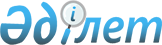 "Ауылдық елді мекендерде тұратын және жұмыс істейтін мемлекеттік денсаулық сақтау және фармацевтикалық, әлеуметтік қамсыздандыру, білім беру, мәдениет және спорт ұйымдарының мамандарына отын сатып алу Нұсқаулықты бекіту туралы" 2008 жылғы 8 шілдедегі № 6-69-IV шешіміне өзгеріс енгізу туралы
					
			Күшін жойған
			
			
		
					Шығыс Қазақстан облысы Үржар аудандық мәслихатының 2011 жылғы 26 тамызда N 30-325-IV шешімі. Шығыс Қазақстан облысы Әділет департаментінің Үржар аудандық әділет басқармасында 2011 жылғы 23 қыркүйекте N 5-18-129 тіркелді. Күші жойылды - Үржар аудандық мәслихатының 2012 жылғы 09 шілдедегі N 4-41/V шешімімен      Ескерту. Күші жойылды - Үржар аудандық мәслихатының 2012.07.09 N 4-41/V шешімімен.

      РҚАО ескертпесі.

      Мәтінде авторлық орфография және пунктуация сақталған.

      Қазақстан Республикасының «Қазақстан Республикасындағы жергілікті мемлекеттік басқару және өзін-өзі басқару туралы» 2001 жылғы 23 қаңтардағы Заңының 6 бабына, Қазақстан Республикасының «Агроөнеркәсіптік кешенді және ауылдық аумақтарды дамытуды мемлекеттік реттеу туралы» 2005 жылғы 8 шілдедегі Заңының 18 бабы 5 тармағына, Қазақстан Республикасының «Халық денсаулығы және денсаулық сақтау жүйесі туралы» 2009 жылғы 18 қыркүйектегі Кодексінің 182 бабы 3 тармағына сәйкес, Үржар аудандық мәслихаты ШЕШТІ:

      1. «Ауылдық елді мекендерде тұратын және жұмыс істейтін мемлекеттік денсаулық сақтау және фармацевтикалық, әлеуметтік қамсыздандыру, білім беру, мәдениет және спорт ұйымдарының мамандарына отын сатып алу Нұсқаулықты бекіту туралы» 2008 жылғы 8 шілдедегі № 6-69-IV (Нормативтік құқықтық актілерді мемлекеттік тіркеу тізілімінде тіркелген № 5-18-67, аудандық «Уақыт тынысы/Пульс времени» газетінің 2008 жылғы 16 тамыздағы № 35 санында жарияланған) шешімге келесі өзгеріс енгізілсін:

      1) Ауылдық елді мекендерде тұратын және жұмыс істейтін мемлекеттік денсаулық сақтау және фармацевтикалық, әлеуметтік қамсыздандыру, білім беру, мәдениет және спорт ұйымдарының мамандарына отын сатып алу Нұсқаулығының 2 тармағы келесі редакцияда жазылсын:

      «Жыл сайынғы бір жолғы әлеуметтік көмек 5 (бес) АЕК (айлық есептік көрсеткіш) ақшалай төлем мөлшерінде көрсетіледі.».

      2. Осы шешім алғаш ресми жарияланғаннан кейін күнтізбелік он күн өткен соң қолданысқа енгізіледі.




					© 2012. Қазақстан Республикасы Әділет министрлігінің «Қазақстан Республикасының Заңнама және құқықтық ақпарат институты» ШЖҚ РМК
				
      Сессия төрағасы

Қ. Сеитқанов

      Үржар аудандық

      мәслихаттың хатшысы

М. Бітімбаев
